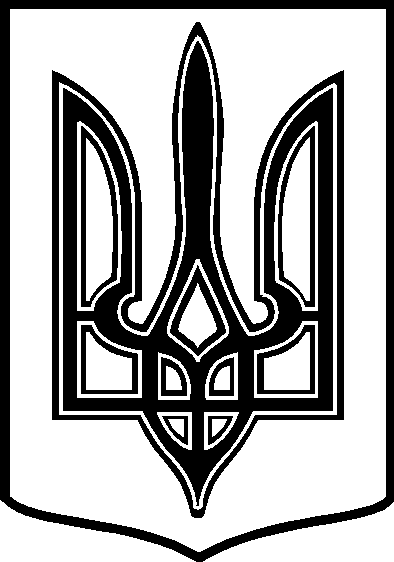 У К Р А Ї Н АТАРТАЦЬКА    СІЛЬСЬКА    РАДАЧЕЧЕЛЬНИЦЬКОГО  РАЙОНУ       ВІННИЦЬКОЇ    ОБЛАСТІ                                                24  сесія  7 скликанняРІШЕННЯ  03.05.2019                                         с.Тартак                                          № 353Про надання дозволу  на виготовлення технічної документації із землеустроющодо встановлення ( відновлення ) меж земельної ділянки в натурі ( на місцевості )для оформлення права спільної часткової власності      Розглянувши заяви громадян  Бритавченко Н. І., Бритавченка І. Ф.  про передачу земельної ділянки у власність , витяги з Державного реєстру речових прав на нерухоме майно про реєстрацію права власності № 163887716 від 17.04.2019 року, № 163887976 від 17.04.2019 року,  довіреність від 12.03.2019 року, посвідчену секретарем Тартацької  сільської ради Павлишеною О. С. та зареєстровану за реєстровим № 36, керуючись п. 34 ч. 1 ст.26 Закону України «Про місцеве самоврядування в Україні, сільська рада   ВИРІШИЛА:Згідно ст. ст. 12,  40, 81, 86, 116, 118, 120, 121,  122, 125, 126 Земельного Кодексу України,  ст. ст. 2, 25, 30 Закону України «Про землеустрій», п.2 розділу VІІ «Прикінцеві та перехідні положення» Закону України «Про державний земельний кадастр» надати дозвіл на розроблення технічної документації із землеустрою щодо встановлення ( відновлення ) меж земельної ділянки  в натурі ( на місцевості ) для оформлення права спільної часткової власності громадянам:  1)  Бритавченко Ніні Іванівні – частка ½  від 0,20 га  для    будівництва і обслуговування жилого будинку, господарських будівель і  споруд  за  адресою:  вул. Набережна, буд. № 97;2)   Бритавченку Ігорю Федоровичу – частка ½  від 0,20 га  для    будівництва і обслуговування жилого будинку, господарських будівель і  споруд  за  адресою:  вул. Набережна, буд. № 97.2.  Визнати таким, що втратив чинність , пункт 98 додатку      ( вул. Першотравнева ) до рішення   Тартацької сільської ради 11 сесії      22 скликання «Затвердження  матеріалів інвентаризації та  приватизації       земельних ділянок» від  25.12.1997 року .3.  Контроль за виконанням даного рішення покласти на постійну комісію      з питань охорони  довкілля,  раціонального використання земель та      земельних  відносин ( голова  комісії –  П. В. Поліщук ).     Сільський голова                                                     Віктор ДЕМЧЕНКО